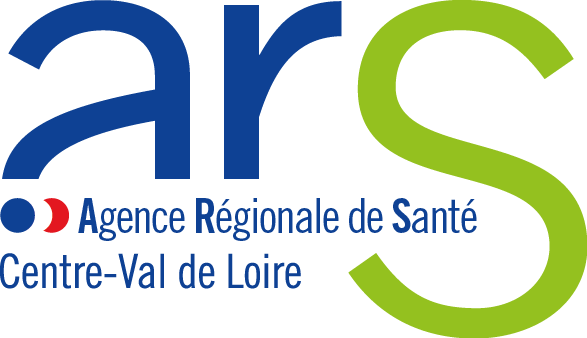 GESTION DES PSL DU DÉPÔT AVEC MODALITÉS DE SÉCURISATION DU DÉPÔT ET DES PSL CONSERVÉS.CELLULE HÉMOVIGILANCEGESTION DES PSL DU DÉPÔT AVEC MODALITÉS DE SÉCURISATION DU DÉPÔT ET DES PSL CONSERVÉS.Date de rédaction : 07/17GESTION DES PSL DU DÉPÔT AVEC MODALITÉS DE SÉCURISATION DU DÉPÔT ET DES PSL CONSERVÉS.Date de validation :08/17GESTION DES PSL DU DÉPÔT AVEC MODALITÉS DE SÉCURISATION DU DÉPÔT ET DES PSL CONSERVÉS.Version : n°2017.1ADAPTATION EN FONCTION DE CHAQUE ESIntroduction : Description du personnel assurant le fonctionnement du dépôtObjectif : Modalités approvisionnement et de gestion du dépôtDéfinition : Dépôt Urgence, relais,  délivrance en fonction des autorisations demandées/données par l’ARS.Références : Décision du 06/11/2006 définissant les bonnes pratiques transfusionnellesCirculaire du 15/12/2003 relative à la réalisation de l’acte transfusionnelDécret du 07/09/2007 relatif aux dépôts de sangArrêté du 30/10/2007 relatif aux conditions d’autorisation des dépôts de sangArrêté du 30/10/2007 fixant le modèle type de convention entre ES et EFSArrêté du 30/10/2007 fixant la liste du matériel de dépôt de sangArrêté du 03/12/2007 relatif aux qualifications de certains personnels des dépôts de sang  Conditions d’accès au dépôt de sangLocalisation du dépôt : planPersonnel, qualifications, formationsHorairesMoyens de contrôle de l’accès au dépôt et aux PSL, signalétiqueVentilation et régulation température du dépôtModalités du nettoyage du dépôt avec enregistrement de la prestation.Fonctionnement du dépôt dans l’urgence : délivrance, transport, réapprovisionnement, réception…modalités de délivrance informatique….suivi fiche de délivrance, traçabilité.Fonctionnement du dépôt relais :Réception des commandes, délivrance, transport.Réapprovisionnement, réception. Modalités de l’informatique.Gestion et retour des PSL vers l’EFSGestion et retour de produit conforme : modalitésGestion et retour de produit non conforme : modalités en fonction de sa détériorationModalités de gestion des incidents et des dysfonctionnements du dépôt.Exemple : panne de matériel, conditions de surveillance température  des enceintes et modalités de gestion des anomalies…..Modalités de signalement et déclaration des incidents et des dysfonctionnements du dépôt.Modalités de destruction in situModalités de reprise des PSL du dépôt par l’ETS référent et description du transport.Modalités d’application d’un retrait de PSL à la demande de l’EFS dans le cadre d’une alerte sanitaire.Modalités de suivi du dépôt par l’ETS référent.Modalités de contrôle du dépôt : EFS/ARSADAPTATION EN FONCTION DE CHAQUE ESIntroduction : Description du personnel assurant le fonctionnement du dépôtObjectif : Modalités approvisionnement et de gestion du dépôtDéfinition : Dépôt Urgence, relais,  délivrance en fonction des autorisations demandées/données par l’ARS.Références : Décision du 06/11/2006 définissant les bonnes pratiques transfusionnellesCirculaire du 15/12/2003 relative à la réalisation de l’acte transfusionnelDécret du 07/09/2007 relatif aux dépôts de sangArrêté du 30/10/2007 relatif aux conditions d’autorisation des dépôts de sangArrêté du 30/10/2007 fixant le modèle type de convention entre ES et EFSArrêté du 30/10/2007 fixant la liste du matériel de dépôt de sangArrêté du 03/12/2007 relatif aux qualifications de certains personnels des dépôts de sang  Conditions d’accès au dépôt de sangLocalisation du dépôt : planPersonnel, qualifications, formationsHorairesMoyens de contrôle de l’accès au dépôt et aux PSL, signalétiqueVentilation et régulation température du dépôtModalités du nettoyage du dépôt avec enregistrement de la prestation.Fonctionnement du dépôt dans l’urgence : délivrance, transport, réapprovisionnement, réception…modalités de délivrance informatique….suivi fiche de délivrance, traçabilité.Fonctionnement du dépôt relais :Réception des commandes, délivrance, transport.Réapprovisionnement, réception. Modalités de l’informatique.Gestion et retour des PSL vers l’EFSGestion et retour de produit conforme : modalitésGestion et retour de produit non conforme : modalités en fonction de sa détériorationModalités de gestion des incidents et des dysfonctionnements du dépôt.Exemple : panne de matériel, conditions de surveillance température  des enceintes et modalités de gestion des anomalies…..Modalités de signalement et déclaration des incidents et des dysfonctionnements du dépôt.Modalités de destruction in situModalités de reprise des PSL du dépôt par l’ETS référent et description du transport.Modalités d’application d’un retrait de PSL à la demande de l’EFS dans le cadre d’une alerte sanitaire.Modalités de suivi du dépôt par l’ETS référent.Modalités de contrôle du dépôt : EFS/ARSADAPTATION EN FONCTION DE CHAQUE ESIntroduction : Description du personnel assurant le fonctionnement du dépôtObjectif : Modalités approvisionnement et de gestion du dépôtDéfinition : Dépôt Urgence, relais,  délivrance en fonction des autorisations demandées/données par l’ARS.Références : Décision du 06/11/2006 définissant les bonnes pratiques transfusionnellesCirculaire du 15/12/2003 relative à la réalisation de l’acte transfusionnelDécret du 07/09/2007 relatif aux dépôts de sangArrêté du 30/10/2007 relatif aux conditions d’autorisation des dépôts de sangArrêté du 30/10/2007 fixant le modèle type de convention entre ES et EFSArrêté du 30/10/2007 fixant la liste du matériel de dépôt de sangArrêté du 03/12/2007 relatif aux qualifications de certains personnels des dépôts de sang  Conditions d’accès au dépôt de sangLocalisation du dépôt : planPersonnel, qualifications, formationsHorairesMoyens de contrôle de l’accès au dépôt et aux PSL, signalétiqueVentilation et régulation température du dépôtModalités du nettoyage du dépôt avec enregistrement de la prestation.Fonctionnement du dépôt dans l’urgence : délivrance, transport, réapprovisionnement, réception…modalités de délivrance informatique….suivi fiche de délivrance, traçabilité.Fonctionnement du dépôt relais :Réception des commandes, délivrance, transport.Réapprovisionnement, réception. Modalités de l’informatique.Gestion et retour des PSL vers l’EFSGestion et retour de produit conforme : modalitésGestion et retour de produit non conforme : modalités en fonction de sa détériorationModalités de gestion des incidents et des dysfonctionnements du dépôt.Exemple : panne de matériel, conditions de surveillance température  des enceintes et modalités de gestion des anomalies…..Modalités de signalement et déclaration des incidents et des dysfonctionnements du dépôt.Modalités de destruction in situModalités de reprise des PSL du dépôt par l’ETS référent et description du transport.Modalités d’application d’un retrait de PSL à la demande de l’EFS dans le cadre d’une alerte sanitaire.Modalités de suivi du dépôt par l’ETS référent.Modalités de contrôle du dépôt : EFS/ARS